			       บันทึกข้อความ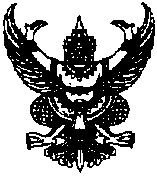 ส่วนราชการ.............................................................................................................................................................................................                                                                                                                                                                                                                                                                                                                                                                                                                                                                                                                                                                                                                                                                                                                                                                                                                                                                                                                                                                                                                                                                                                                                                                                                                                                                                                                                                                                                                                                                                                                                                                                                                                                                            ที่.........................................................................................................วันที่....................................................................................................    .                                                                                                                                                        เรื่อง   ขออนุญาตใช้รถยนต์ส่วนตัวเดินทางไปราชการเรียน  อธิการบดี                    ด้วย ข้าพเจ้า...................................................... ตำแหน่ง................................................. ได้รับคำสั่ง/บันทึก ลงวันที่..................................................... ให้ข้าพเจ้าเดินทางไปราชการ/อบรม/สัมมนาเรื่อง.....................................................................................ณ...............................................................ระหว่างวันที่........................................................ในการเดินทางไปราชการในครั้งนี้	ดังนั้นข้าพเจ้ามีความจำเป็นต้องใช้รถยนต์ส่วนตัวในการเดินทางไปราชการครั้งนี้ เนื่องจาก...................................................................................................โดยใช้รถยนต์ยี่ห้อ........................หมายเลขทะเบียน.................................เป็นพาหนะในการเดินทางไปราชการในครั้งนี้ ระยะทางจาก......................................................ถึง......................................................ประมาณ ..................กิโลเมตร  รวมระยะทางไป – กลับประมาณ................กิโลเมตร  ข้าพเจ้าขอใช้สิทธิ์ในการขอเบิกเงินค่าชดเชยน้ำมันเชื้อเพลิงตามระเบียบฯ  กิโลเมตรละ ๔ บาท รวมเป็นเงินจำนวน.........................บาท  (....................................................................) โดยมีผู้ร่วมเดินทาง ดังนี้ :		1. …………………………………………………………………………………		2. …………………………………………………………………………………		3. …………………………………………………………………………………		4. …………………………………………………………………………………		5. …………………………………………………………………………………                  ทั้งนี้ข้าพเจ้าจะส่งหลักฐานขอเบิกเมื่อกลับจากไปราชการกลับมาแล้ว  ทั้งนี้ถ้าหากเกิดอุบัติเหตุจากการที่นำรถยนต์ส่วนตัวไปราชการครั้งนี้ ทางราชการไม่ต้องรับผิดชอบใด ๆ ทั้งสิ้น                  จึงเรียนมาเพื่อโปรดพิจารณา                                                                  (ลงชื่อ)..................................................ผู้ขออนุญาต	                                                                 (...............................................)     					             ตำแหน่ง........................................................                         